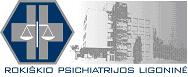 VIEŠOSIOS ĮSTAIGOS ROKIŠKIO PSICHIATRIJOS LIGONINĖSDIREKTORIUSĮSAKYMASDĖL PADĖKOS2015 m. gegužės 25 d. Nr. 130Rokiškis	Vadovaudamasis Lietuvos Respublikos darbo kodekso 233 straipsniu,           r e i š k i u padėką už gerą darbo pareigų vykdymą, ilgalaikį ir nepriekaištingą darbą šiems darbuotojams:1. Danutė Stanienė2. Gražina Alsienė3. Marija Baronienė4. Valė Bliudžiuvienė5. Irena Bražiūnaitė6. Tatjana Cibulina7. Svetlana Kišūnienė8. Eugenija Kriukelienė9. Irena Pilibaitienė10. Birutė Ražanskienė11. Irina Skamarauskienė12. Marytė Stalionienė13. Zita AdomavičienėDirektorius                                                                                                      Algimantas LiausėdasParengėAušra Katinauskienė2015-05-25